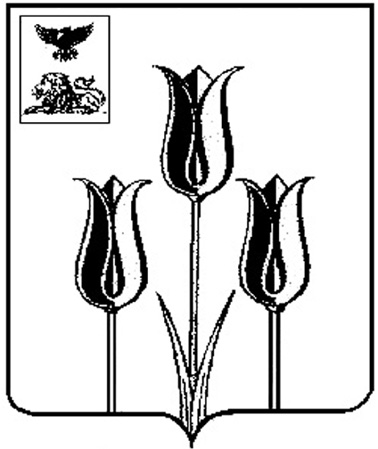 РОССИЙСКАЯ ФЕДЕРАЦИЯП О С Т А Н О В Л Е Н И ЕГЛАВЫ АДМИНИСТРАЦИИ МУНИЦИПАЛЬНОГО РАЙОНА «ВОЛОКОНОВСКИЙ РАЙОН»БЕЛГОРОДСКОЙ ОБЛАСТИ14 апреля 2014 г.                                                                     				№ 132					О внесении изменений в постановление главы администрации Волоконовского района от 26 декабря 2011 года № 634В соответствии с Федеральным законом от 29.12.2012 г. № 273-Ф3 «Об образовании в Российской Федерации», в целях приведения нормативного правового акта в соответствие с действующим законодательством, на основании экспертного заключения уполномоченного органа местного самоуправления от 03  апреля 2014 года  № 122, п о с т а н о в л я ю: Внести следующие изменения в административный регламент, утвержденный постановлением главы администрации Волоконовского района от 26 декабря 2011 года № 634 «Об утверждении административного регламента предоставления муниципальной услуги «Предоставление информации об организации общедоступного и бесплатного дошкольного, начального общего, основного общего, среднего (полного) общего образования, а также дополнительного образования в общеобразовательных учреждениях»: Подпункт 4 пункта 2.5 раздела 2 изложить в новой редакции:«4. Федеральным законом от 29.12.2012 г. № 273-Ф3 «Об образовании в Российской Федерации» («Российская газета», № 303, 31.12.2012г., «Собрание законодательства РФ», № 53 (ч.1) , ст. 7598, 31.12.2012г.).».Пункт 2.5 раздела 2 добавить следующими подпунктами:«13. Приказ Минобрнауки России от 30.08.2013г.  № 1015 «Об утверждении Порядка организации и осуществления образовательной деятельности по основным общеобразовательным программам - образовательным программам начального общего, основного общего и среднего общего образования» («Российская газета», № 232, 16.10.2013г.).	14. Приказ Минобрнауки России от 29.08.2013г. № 1008 «Об утверждении Порядка организации и осуществления образовательной деятельности по дополнительным общеобразовательным программам» («Российская газета», № 279, 11.12.2013г.).	15. Приказ Минобрнауки России от 30.08.2013г. № 1014 «Об утверждении Порядка организации и осуществления образовательной деятельности по основным общеобразовательным программам - образовательным программам дошкольного образования» («Российская газета», № 238, 23.10.2013г.).».Настоящее постановление опубликовать в районной газете «Красный октябрь» (И.А. Тетерятник).Глава администрации района 		    			       С. Бикетов